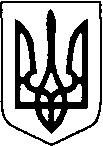 КОВЕЛЬСЬКА МІСЬКА РАДАВИКОНАВЧИЙ КОМІТЕТРІШЕННЯ09.02.2023                                                    м. Ковель                                                     № 38Про внесення змін до рішення виконавчого комітету від 12 січня 2023 року № 20 “ Про виділення матеріальної допомоги на лікування”Керуючись ч.6 ст. 59 Закону України “Про місцеве самоврядування в Україні”,  відповідно до Програми соціального захисту окремих категорій мешканців Ковельської міської територіальної громади на 2023 рік, затвердженої рішенням міської ради від 21.12.2022 року № 29/21, п. 6.2 Положення про порядок надання адресної матеріальної допомоги мешканцям Ковельської територіальної громади, затвердженого рішенням міської ради від 25.02.2021 року № 5/104,  виконавчий комітет  ВИРІШИВ :Унести зміни до рішення виконавчого комітету від 12 січня 2023 року № 20 “ Про виділення матеріальної допомоги на лікування”:з пункту 1 виключити гр. Мартинюка Василя Івановича, вул. ..............   у зв’язку із смертю;2) пункт 2 викласти в такій редакції:  Фінансовому управлінню (Валентина Романчук) профінансувати кошти в сумі  18600 (Вісімнадцять тисяч шістсот) гривень  на розрахунковий рахунок управління соціального захисту населення, № UA 028201720344010062000024365, код 03191974, МФО 820172, Держказначейська служба України, м. Київ, Ковельське УДКСУ Волинської області.      2. Контроль за виконанням цього рішення покласти на заступника міського голови Наталію Маленицьку.Міський голова                                                                               Ігор ЧАЙКА